Fiche info – vaccination de l’enfant
C’est quoi la rubéole ?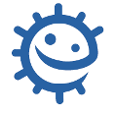 C’est quoi la rubéole ?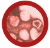 Virus de la rubéole - Avec la permission de Giantmicrobes, Inc. www.giantmicrobes.com/uk/La rubéole est une infection infantile causée par un virus très contagieux appelé Rubella virus. C'est une infection importante car elle peut poser des problèmes graves, en particulier des malformations, chez le bébé avant la naissance si une femme enceinte l'attrape durant les vingt premières semaines de la grossesse. Quels sont les symptômes ?Une fois que le virus a pénétré dans l'organisme les symptômes peuvent mettre 14 à 21 jours avant d'apparaître. Ces symptômes sont habituellement modérés et peuvent comprendre une éruption, un peu de fièvre, des yeux rouges, mal à la gorge et le nez qui coule. Les ganglions autour des oreilles enflent souvent 5 à 10 jours avant l'apparition de l'éruption et les personnes atteintes parfois ne se sentent pas bien entre 1 et 5 jours avant l'éruption. Cette éruption ne dure habituellement pas longtemps (3 à 4 jours) et se voit surtout sur le visage, le cou et dérrière les oreilles. Parfois on ne s'en aperçoit même pas !
Qui peut l’attraper ?Toute personne non vaccinée ou qui n'a pas déjà eu la rubéole. 
Comment ça se transmet ?La rubéole se propage d'une personne à l'autre à travers les gouttelettes présentes dans l'air lorsqu'on tousse ou qu'on éternue, ou par contact direct avec les sécrétions du nez ou de la gorge. On peut contaminer les autres 7 jours avant d'avoir l'éruption et pendant au moins 4 jours après. 
Comment réduire les risques de transmission ? On peut prévenir la rubéole par la vaccination. Elle fait partie du vaccin ROR (rougeole-oreillons-rubéole). On peut aussi réduire les risques de transmission se lavant les mains souvent et en se couvrant le nez et la bouche quand on tousse ou éternue avec un mouchoir en papier, avec son bras ou sa manche ou alors avec ses mains, en les lavant après.

Existe-t-il un traitement ?  Il n'y a pas de traitement spécifique. Les femmes enceintes qui entrent en contact avec la rubéole doivent consulter leur médecin et lui demander conseil. C'est important car si elles s'infectent au cours des 3 premiers mois, l'enfant peut avoir des problèmes, en particulier des malformations ou une surdité.Faut-il éviter d'aller à l'école ou au travail ?
Il n'y a pas d'éviction scolaire obligatoire en France. 
Il est important d'éviter le contact avec toutes les femmes enceintes non vaccinées. 
Le savais-tu ? 
Cette infection a été décrite en premier par des médecins allemands au 18ème siècle.
